EĞİTİMMarmara Üniversitesi Güzel Sanatlar Fakültesi Sinema-Tv Yüksek Lisans 2014-2016Dokuz Eylül Üniversitesi Güzel Sanatlar Fakültesi Film Tasarımı ve Yönetmenlik 2013Universidad de Quintana Roo 2009 Rotary Exchange programıyla bir yıl Meksika’da değişim öğrencisi olarak İspanyolca, Sosyoloji ve Latin dansları eğitimi aldı. MEV Özel Avni Akyol Lisesi 2008YABANCI DİLLERİSPANYOLCA(ileri), İNGİLİZCE(ileri)İŞ TECRÜBELERİ“Gara-Çözülmezin Denklemi” video klip, Yönetmen, Yapım: Taranç & Taranç Film, (Sony Müzik, Türküola) Haziran 2016 “Gara-Fermanım mı var?” video klip, Yapımcı, Yapım: Taranç & Taranç Film, (Sony Müzik, Türküola) Nisan 2016 “Şelda Işık Tumluer - Bir Beyaz Gül” şiir klip, Yönetmen, Yapım: Taranç & Taranç Film Şubat, 2016 “Kasap Havası” Sinema Filmi, kamera arkası çekimi, Yönetmen ve Yapımcı: Çiğdem Sezgin Mayıs, 2015“Barış Karaduman- Hadi ver elini” video klip, Yönetmen, Yapım: Taranç & Taranç film Nisan, 2015“Doğan Çiftel” reklam tanıtım, Yönetmen, Yapım: Taranç & Taranç Film Şubat, 2015“Gece” Sinema Filmi, Sanat Grubu, Yönetmen: Erden Kıral, Yapım: Deniz Film Ağustos, 2014Sana Reklam Filmi “Sana Hero”, Reji Asistanı, Yönetmen: Ricardo Paoletti Yapım: Autonomy Haziran, 2014Ajda Pekkan, Kenan Doğulu, Ozan Doğulu “7 Harika” video klip, Reji Asistanı, Yönetmen: Ketche,Yapımcı: Livyo B. Malku Haziran, 2014Carrefour, Reklam Filmi, “Baba Oluyorum”, Reji Asistanı, Yönetmen: Ferit Katipoğlu, Yapım: Autonomy Mayıs, 2014Türk Telekom, Reklam Fimi, Reji Asistanı, Yönetmen: Ketche, Yapım: Anima Mayıs, 2014Bengi Su “Dünyanın Öteki Ucuna”, Video Klip, Reji Asistanı, Yönetmen: Ketche, Yapım: Anima Nisan, 2014n11.COM, Reklam Filmi, Reji Asistanı, Yönetmen: Ayşe Ünal, Yapım: Anima Nisan, 2014Cheetos, Reklam Filmi, “Yaramazlık Üssü”, Reji Asistanı, Yönetmen: Turgut Akaçık, Yapım: Autonomy Kasım, 2013 Cheetos, Reklam Filmi, ”Elektrik”, Reji Asistanı, Yönetmen: Turgut Akaçık, Yapım: Autonomy Kasım, 2013 Coca Cola, Reklam Filmi, “Breakdown, the formula of happy people”, Kamera arkası ve Set Fotoğrafı Çekimi, Yönetmen: Andy Fogwill, Yapım: Dinamo İstanbul Kasım, 2013 Barış Karaduman, “Şişeler”, Video Klip Yönetmenliği Ocak, 2013 Anadolu’nun Son Karatabağı, Belgesel Yönetmenliği, Türdev ve İstanbul Deri Fuarı Ocak, 2012 İzmir Müjdat Gezen Sanat Merkezi Kamera Önü Oyunculuğu Eğitimi Ocak-Haziran 20111. Uluslararası İzmir Fotoğraf Günlerinde İspanyolca tercümanlık 20-31 EKİM 2011 ATV Çek Bakalım 3. ve 5. Bölüm yarışmacı yönetmen Temmuz-Ağustos 2011STAJLARMedyatek, Teknik yapım ve yönetim 2012 “Belgrad Sinema Okulu ile ortaklaşa yapılan Sinema Günleri” kısa film Çalıştayı Yapım ve Yönetim 2011 “Kapalı Çarşı” dizisi (yönetmen: Ömür ATAY) - Reji Asistanı 2009 “İzmir’de sıra dışı bir Atinalı Theodore Angelopoulos” DEÜ GSF ve Midilli Ege Üniversitesi Çalıştayı Yabancı konuk kordinatörü 2009 İzmir’li Olmak Sempozyumu, Fotoğraf ve Video Çekimi 2009YURTDIŞI DENEYİMLERİ69. Festival de Cannes Film Festivali, March du Film 2016 66.Festival de Cannes, Short Film Corner, Proje Tv Pazarlaması, Fransa 2013 66. Festival de Cannes, Short Film Corner, Telif Hakları, Workshop, Fransa 2013 18. Med Film Festivali, Methexis Projesi, Jüri Üyesi, İtalya 2012 Cartastorie, Avrupa Birliği Gençlik Projesi, İtalya 2010UZMANLIK ALANLARIReji, Yapım, DSLR Kamera & Fotoğraf Kurgu (Adobe Premiere) Dramaturgi, Senaryo Yazımı, Söz ve Beste YazarlığıFİLMOGRAFİYağmurlarda Yıkansam yönetmen, senaryo, yapım 2016KISA METRAJ FİLMLERİAhtapotlar senaryo 2013 Gündönümü yönetmen, görüntü yönetmeni 2013 Ege’de Düğün 9/8 yönetmen, görüntü yönetmeni 2013 Consensus yönetmen 2012 Dönüşüm “dönüşebildiğimiz kadar” yönetmen 2012 Anadolu’nun Son Karatabağı yönetmen 2012 In The Middle Of the Bazaar görüntü yönetmeni (Yönetmen: Eliska Maleckova) 2012 Kaçan Kovalanır yönetmen, görüntü yönetmeni 2011 Papaz Nerede görüntü yönetmeni (Yönetmen: Eda Yıldız) 2011 Eleni ile Aret yönetmen 2011 Çilek Zamanı yönetmen, senaryo, görüntü yönetmeni 2011Obezonlar yönetmen, senaryo 2011 Yolculuk yönetmen, görüntü yönetmeni 2010 Nedensiz yönetmen, senaryo 2010 Pembe Mariachi yönetmen, senaryo 2010 İki Ucu Ateş hazırlayan 2007 İzmir Valisi Kazım Dirik yöneten 2006ÖDÜLLER53. Antalya Film Festivali, Renkahenk Seçkisi İzleyici Ödülü (Yağmurlarda Yıkansam) 2016Balkan Film Food Festival, En İyi Film (Yağmurlarda Yıkansam) 2016Barcelona International Film Festival The Gold Lion Award (Yağmurlarda Yıkansam) 2016ISENMA International Sutedent-Newcomer-Women Filmmaker Festivali, Gold Award, Endonezya, (Yağmurlarda Yıkansam) 20164. Antakya Film Festivali En İyi Sinema Filmi Toplumsal Farkındalık Jüri Özel Ödülü, (Yağmurlarda Yıkansam) 2016 3. Uluslararası İzmir Kadın Festivali, Aktif Kadınlar Ödülü (Consensus) 2013DEÜ, GSF, Z RAPORU, En iyi Tez Şenel Aksu Ödülü (Consensus) 2013İKFD, 11. Ulusal Kısa Film Festivali, Kurmaca Dalı Birincilik Ödülü (Consensus) 20133. İdentita Kısa Film Festivali, İtalya, Kurmaca Dalı, Üçüncülük Ödülü (halkoylaması), İtalya (Dönüşüm) 2012 10. Çevre Kısa Film Festivali, Ulusal Kısa Film Yarışması, Kurmaca Dalı, Üçüncülük Ödülü(Dönüşüm) 2012Sinepark 6. Kısa Film Festivali, (Gökçe Sezer) En İyi Kadın Oyuncu Ödülü (Dönüşüm) 2012Sinepark 6. Kısa Film Festivali, (Meryem Şahin) En İyi Senaryo Ödülü (Dönüşüm) 20122. Manisa Altın Üzüm Kısa Film Festivali, Kurmaca Dalı, İkincilik Ödülü (Kaçan Kovanlanır) 20111. Agora Film Festivali ‘nde En İyi Amatör Belgesel Film Ödülü (İzmir Valisi Kazım Dirik) 2006FOTOĞRAF SERGİLERİAlsancak Interact Kulübü İzmir Foto Safarisi ve Karma Sergisi 2000Meksika'dan Gelen Bavulum (Mi Maleta Que Vino De Mexico) 2010 Atina - Nea İonia Belediyesi Kültür Merkezi 7-8-9 Mayıs 2010DEÜ Öğrenci Şenliği Kapsamında DEÜ Fen Edebiyat Fakültesi Fuayesi-Tınaztepe 12-14 Mayıs 2010DEÜ Rektörlük-DESEM Fuayesi 24-30 Mayıs 2010“İnsanın Tözü Ateş”, V. Uluslararası Türk Sanatları ŞAM, SURİYE 21-24 Ekim 2010“Meksika’da Siesta”, “I. Uluslararası Fotoğraf, Plastik ve Geleneksel Sanatlar Sergisi,”Konya 29-31 Ekim 2010“Atina’nın Orta Yeri Mülteci” adlı (Fotoroman) kolaj fotoğraf çalışması,”“BMMK Genç Sanatçılar Mültecileri Anlatıyor Sergisi”, Ankara 4 Aralık 2010 Akdeniz Üniversitesi, Ulusal Karma Sergisi Kadın gözünden erkek, erkek gözünden kadın 3-24 Mart 2014YARIŞMA GÖSTERİMLERİEuropean Film Festival (Mainstream & Underground) Moskova, Rusya (Yağmurlarda Yıkansam) 2016I Filmmaker Flm Festivali, Marbella, İspanya, Özel Mansiyon Yağmurlarda Yıkansam) 2016 ISENMA Film Festival, İnternational, Student-Newcomer-Woman Movie Finalisti (Yağmurlarda Yıkansam) 2016 Ohrid Film Festivali, Mesajını en iyi ileten film finalisti, Makedonya, Ohrid (Yağmurlarda Yıkansam) 2016Balkan Film ve Yemek Festivali, Arnavutluk, Pogradec (Yağmurlarda Yıkansam) 2016Barcelona Planet Film Festivali, En yönetmen finalisti, İspanya (Yağmurlarda Yıkansam) 2016Barcelona Planet Film Festivali, En iyi kadın yönetmen finalisti, İspanya (Yağmurlarda Yıkansam) 201618. Boston Türk Kültür ve Sanat Festivali Belgesel ve Kısa Film Yarışması Finalisti, Amerika (CONSENSUS) 201311th Festival of Mediterranean Short Film Tangier, Finalist, Fas (CONSENSUS) 201320. Adana Altın Koza, Öğrenci Filmleri, Kurmaca Dal, Finalisti (CONSENSUS) 20134. Festival de İdentita Uluslararası Film Festivali, Kurmaca Dalı Finalisti, İtalya,(CONSENSUS) 201313. Kısa-ca Film Festivali Kurmaca Film Kategorisi, Finalisti (CONSENSUS) 201310. Geleceğin Sineması, Finalisti (AHTAPOTLAR) 20133. Kral Midas Uluslararası Kısa Film Festivali Kurmaca Dalı Finalisti, (CONSENSUS) 20133. Kral Midas Uluslararası Kısa Film Festivali En İyi Kadın Oyuncu (Esra Kızıldoğan) Finalisti, (CONSENSUS) 20133. Okan Üniversitesi Öğrenci Filmleri Festivali Finalist filmi (CONSENSUS) 2013Erciyes 5. Öğrenci Belgesel Film Festivali, Kurmaca Dalı, Finalist. (DÖNÜŞÜM) 2012Eskişehir 2. Uluslararası Kral Midas Kısa Film Festivali, (Gökçe Sezer) En İyi Kadın Oyuncu Dalı, Finalist 2012Eskişehir 2. Uluslararası Kral Midas Kısa Film Festivali, Kurmaca Dalı, Finalist. (DÖNÜŞÜM) 201212. Kısa-ca Film Festivali, Kurmaca Film Kategorisi, Finalist. (DÖNÜŞÜM) 20122. Manisa Altın Üzüm Kısa Film Festivali, Kurmaca Dalı, Finalist. (ELENİ İLE ARET) 2011ATV Çek Bakalım 5. Bölüm Finalist Filmi (KAÇAN KOVALANIR) 2011ATV Çek Bakalım 3. bölüm Finalist Film (OBEZONLAR) 2011Kısa-Ca 11. Ulusal Öğrenci Filmleri Festivali, Belgesel Kategorisi, Finalist. (YOLCULUK) 2011YARIŞMA DIŞI GÖSTERİMLERIschia Film Festivali, İtalya, Ischia (Yağmurlarda Yıkansam) 2016Equality Film Festivali, Ukrayna (Yağmurlarda Yıkansam) 20164. Boğaziçi Film Festivali İlk Filmler Seçkisi (Yağmurlarda Yıkansam) 2016RET International Özel Gösterimi, Mardin (Yağmurlarda Yıkansam) 2016RET International Özel Gösterimi, Şanlıurfa (Yağmurlarda Yıkansam) 20162. Balkan Panaroma, Özel Gösterim, İzmir (Yağmurlarda Yıkansam) 20162. İstanbul Tasarım Bianeli, Gösterim Seçkisi, (CONSENSUS) 2014Yaşar Üniversitesi 1. Contact Uluslar Arası Öğrenci Filmleri Festivali, (CONSENSUS) 201412. FİLMMOR Gezici Kadın Filmleri Festivali, Gösterim Seçkisi. (CONSENSUS) 201466. Cannes Film Festival Short Film Corner (CONSENSUS) 201335. Festival de Femmes de Creteil, selection of screening point Iris, France, (CONSENSUS) 20135. Güzel Sanatlar Fakülteleri Derece Mezunları Sergisi (CONSENSUS) 20138. İşçi Filmleri Gezici Festivali, Gösterim Seçkisi, (CONSENSUS) 20139. Yıldız Kısa Film Festivali Gösterim Seçkisi, (CONSENSUS) 2013 7. Balıkesir Sinema Günleri, Sam-Der Ulusal Kısa Film Gösterim Seçkisi. (CONSENSUS) 2013 24. Ankara Film Festivali, Gösterim Seçkisi, (CONSENSUS) 2013 8. Uluslararası Marmaris Kadın ve Sanat Festivali, Gösterim Seçkisi, (CONSENSUS) 2013 7. Kıssadan Hisse Film Günleri Gösterim Seçkisi (CONSENSUS) 201311. FİLMMOR Gezici Kadın Filmleri Festivali, Gösterim Seçkisi. (DÖNÜŞÜM) 201311. Berlin Türk Filmleri Haftası gösterim seçkisi (DÖNÜŞÜM) 2012 Ubicinema gösterim seçkisi, Portekiz. (DÖNÜŞÜM) 201218. MED Film Festivali, Geleceği Gören Filmler Seçkisi, İtalya (DÖNÜŞÜM) 201213. İzmir Kısa Film Festivali, Film Marketing Seçkisi. (DÖNÜŞÜM) 2012Pera Müzesi, Deneyimin Ötesinde Sergisi, Gösterim Seçkisi. (DÖNÜŞÜM) 20126. Balıkesir Sinema Günleri, Sam-Der Ulusal Kısa Film Gösterim Seçkisi. (Kaçan Kovalanır) 2012İkinci El 6. Uluslararası Film Festivali, Dar Alanda Kısa Filmleşmeler Bölümü - IV, Gösterim.(Çilek Zamanı) 2012Sinepark 5. Kısa Film Festivali, Komikaze Bölümü, Gösterim Seçkisi. (OBEZONLAR) 20118. Yıldız Kısa Film Festivali, Gösterim Seçkisi. (OBEZONLAR) 2011İkinci El 6. Uluslararası Film Festivali, Dar Alanda Kısa Filmleşmeler Bölümü - IV, Gösterim. (OBEZONLAR) 201248. Altın Portakal Film Festivali, Özel Gösterim. (OBEZONLAR) 201210. Filmmor Gezici Kadın Filmleri Festivali, Kadınların Sineması Bölümü Gösterim. (OBEZONLAR) 2012Balıkesir 5. Sinema Günleri, Belgesel Gösterim Seçkisi. (YOLCULUK) 20118. Yıldız Kısa Film Festivali, Gösterim Seçkisi. (YOLCULUK) 20118 Mart 2011 Dokuz Eylül Üniversitesi, Dünya Kadınlar Günü açılış filmi (NEDENSİZ) 20103. İzmir Uluslararası Kadın Festivali, Film Gösterimi ve Panel. (NEDENSİZ) 2010Ortada Buluşalım Film Gösterimi, Kültür Girişimi Etkinlikleri Çanakkale. (PEMBE MARIACHI) 20102010 Kültür Girişimi Etkinlikleri. (PEMBE MARIACHI) 20107. Yıldız Kısa Film Festivali, Gösterim. (PEMBE MARIACHI) 201012. Marmara Üniversitesi İletişim Fakültesi Sinema Festivali, Bianel Gösterim Seçkisi (PEMBE MARIACHI) 2010Gülten TARANÇAKSOY MAHALLESİ HALİM ERKER SOKAK NO:14 DAİRE:2 KARŞIYAKA İZMİRTel: +90 554 8690718  Web Sitesi: www.taranc.info  E-Mail: gultentaranc@gmail.comDoğum Tarihi: 3, Haziran, 1990 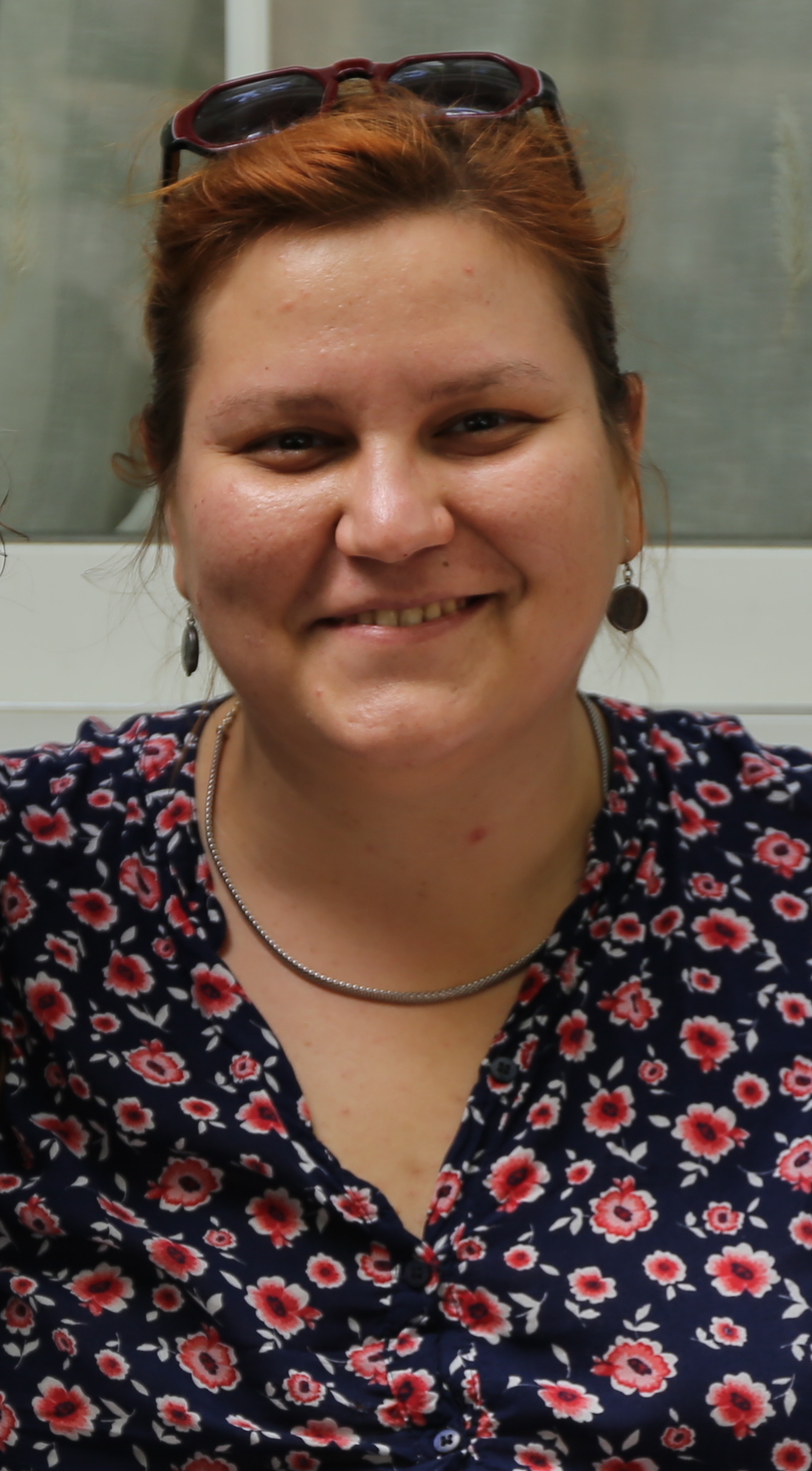 